पर्यावरण को बेहतर बनाने में वृक्ष और पौधे मदद करते हैं। ये हवा को शुद्ध करते हैं, पानी को संरक्षित करते हैं, जलवायु नियंत्रण में मदद करते हैं, मिट्टी की शक्ति को बरकरार रखते हैं और कई अन्य तरीकों से समग्र पर्यावरण को लाभ पहुंचाते हैं।iaa- nsoh izlkn pkScs 'kkldh; egkfo|ky; lktk] ftyk&csesrjk esao`{kkjksi.k egksRlo euk;k x;kA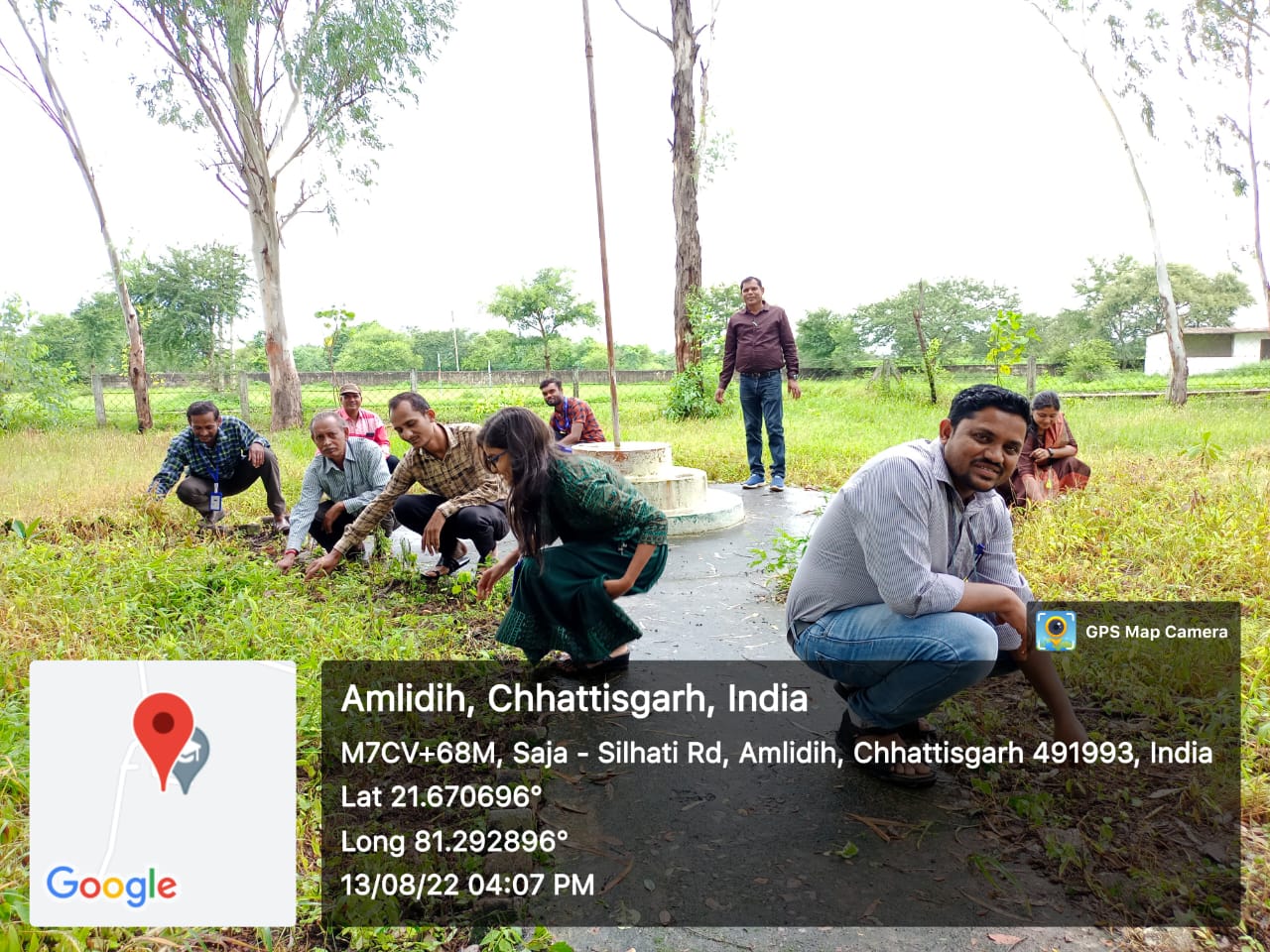 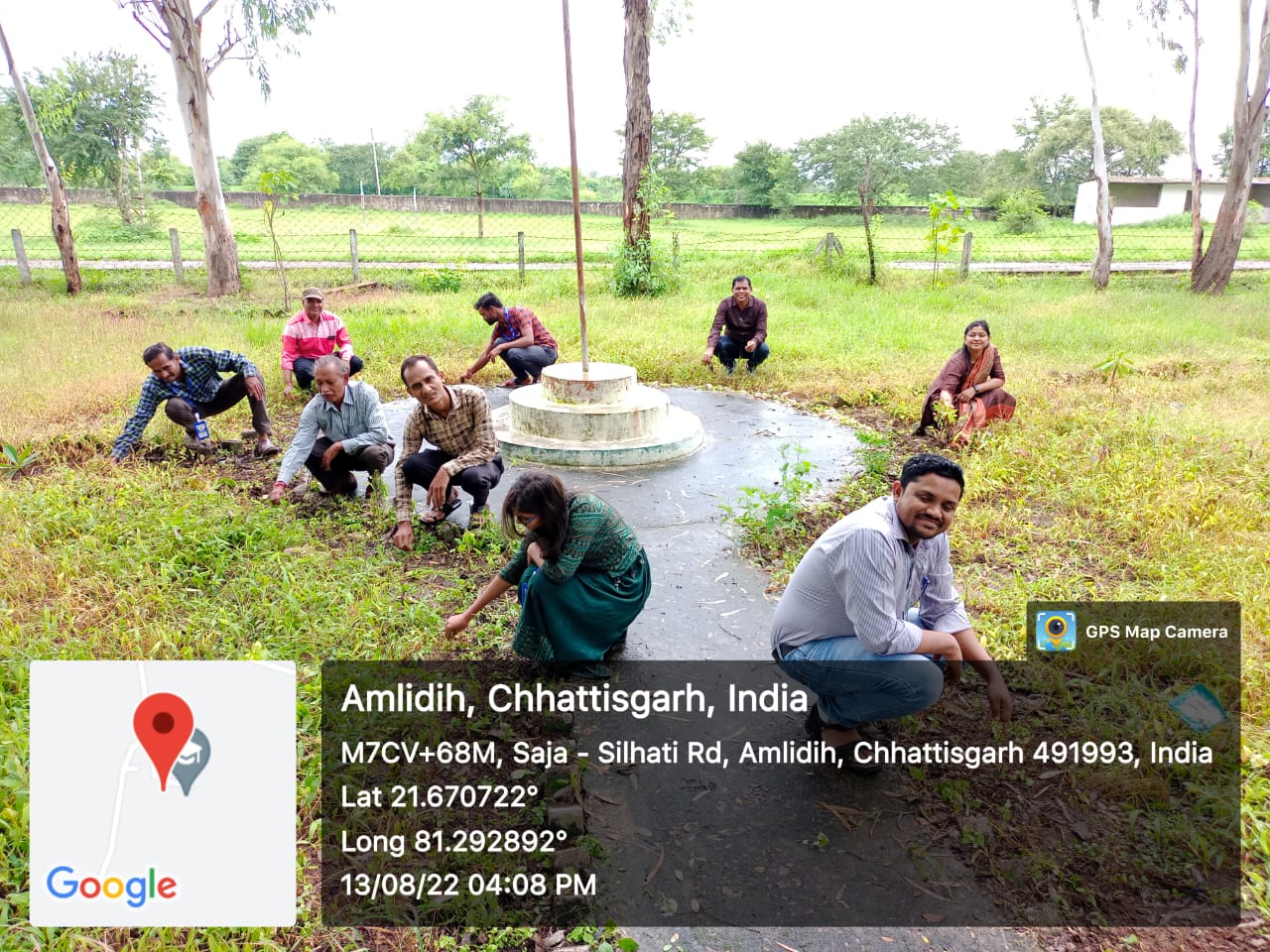 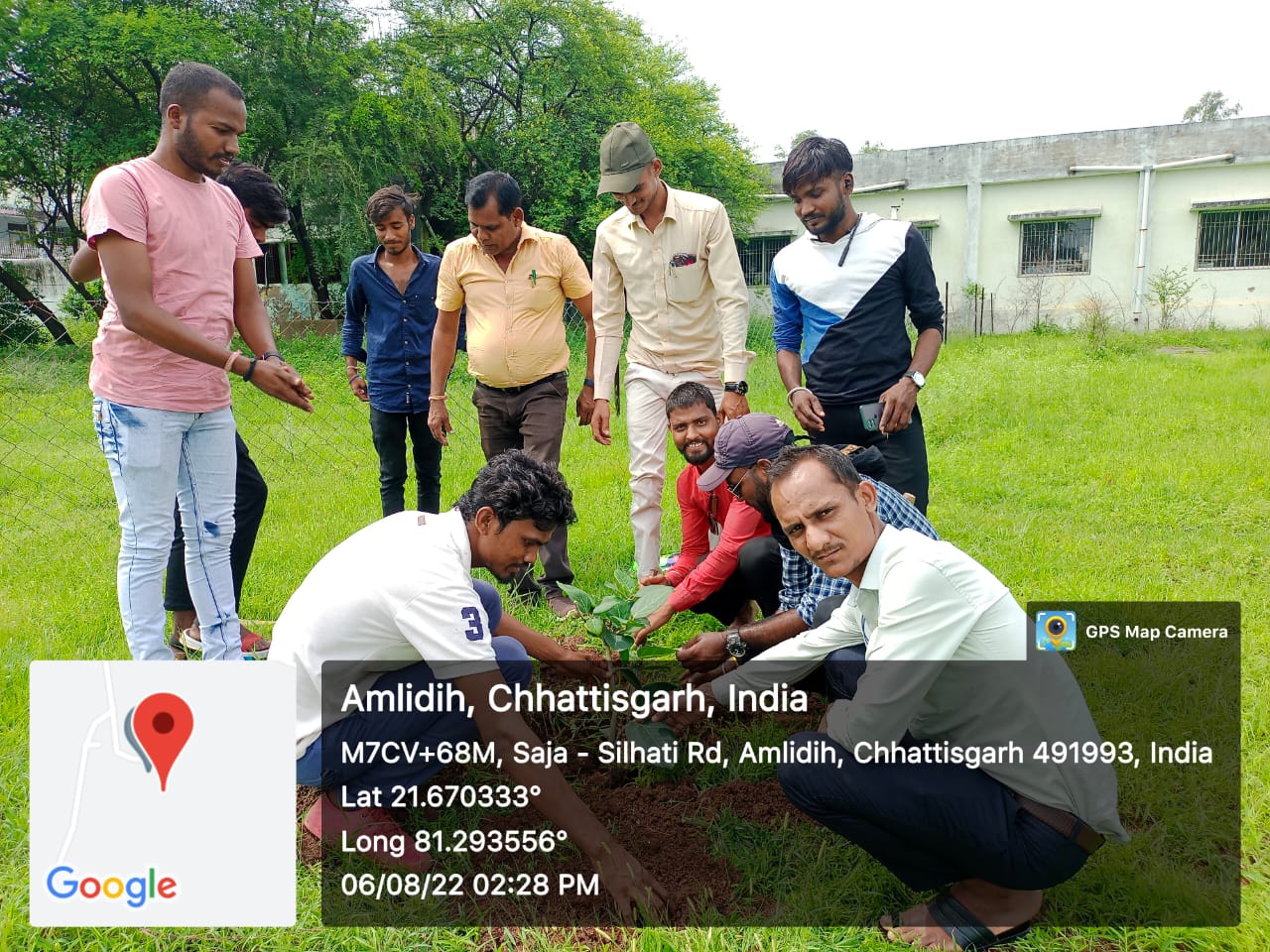 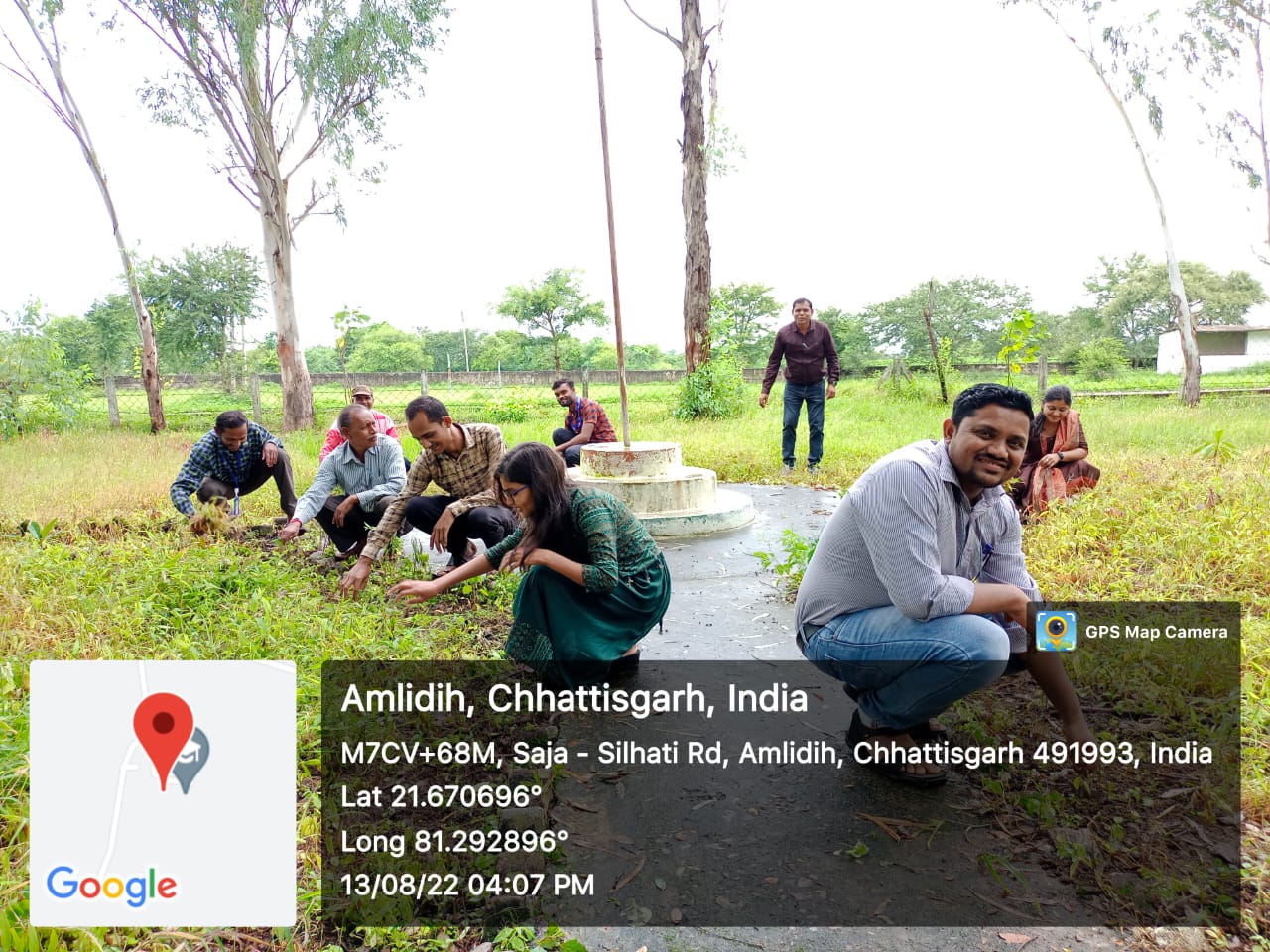 